PRESENT PROGRESSIVE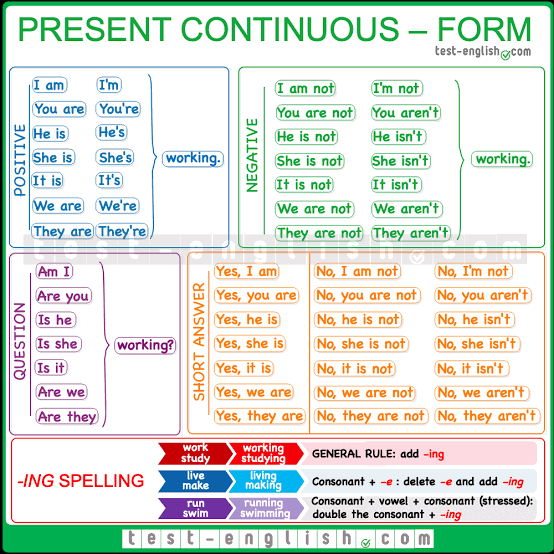 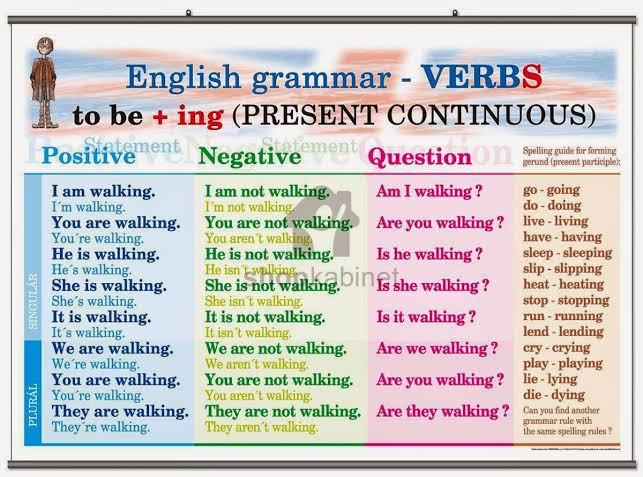 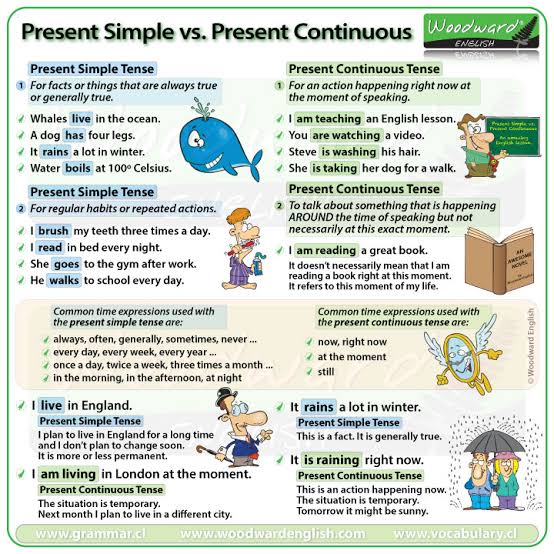 Answer the following exercises about present progressive: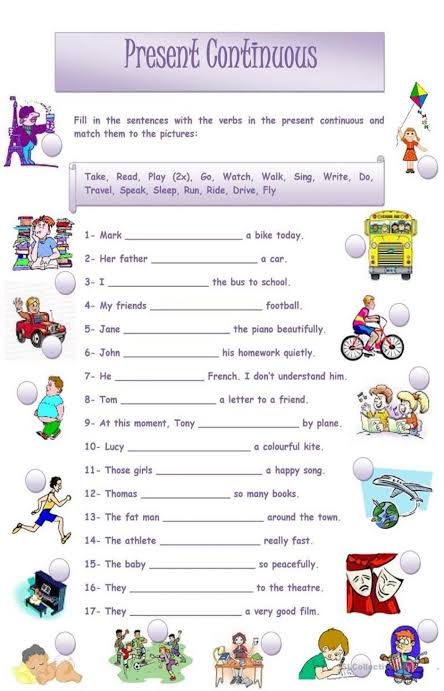 